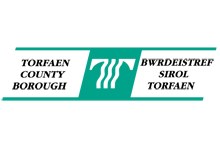 GWENT JOINT RECORDS COMMITTEEAUDIT OF ACCOUNTS 2022/2023 NOTICE is hereby given that pursuant to Sections 30 and 31 of the Public Audit (Wales) Act 2004:From 5th July to 3rd August 2023 (inclusive) between 8.30am to 5.00pm (Monday to Thursday) and 8.30am to 4.30pm (Friday) any local elector may inspect and make copies of the accounts of the above-named body for the year ended 31st March 2023 and all books, deeds, contracts, bills, vouchers and receipts relating thereto.These documents are available for inspection at the Civic Centre, Pontypool, Torfaen. NP4 6YB.To enable us to make appropriate arrangements for inspection, we request that electors make an appointment by email to financecontrol@torfaen.gov.uk, by telephone at (01495) 742624 or by writing to Director – Financial Services, Civic Centre, Pontypool, Torfaen. NP4 6YB.On or after the 7th  August 2023, until the completion of the audit, a member of the Auditor General’s team, for and on behalf of the Auditor General for Wales, will provide any local government elector of the area to which the accounts relate, or his/her representative, an opportunity to question him about the accounts. Any such elector, or his/her representative, may attend before the Auditors to make any objection to the accounts. The Auditor General can be contacted via Julie Rees at 1, Capital Quarter, Tyndall Street Cardiff, CF10 4BZ or by email at Julie.Rees@audit.wales.Written notice of an objection must first be given to the Auditor General via Julie Rees at 1, Capital Quarter, Tyndall Street Cardiff, CF10 4BZ or by email at Julie.Rees@audit.wales. A copy of the written notice must be provided to the Chief Executive, Torfaen County Borough Council Civic Centre, Pontypool, Torfaen. NP4 6YB.   Nigel Aurelius, CPFADEPUTY CHIEF EXECUTIVE21st June 2023